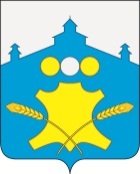 АдминистрацияБольшемурашкинского муниципального района Нижегородской области ПОСТАНОВЛЕНИЕ____13.07.2018г.                                                                          №____291___________ О внесении изменений в постановление № 367 от 03.08.2017 г «Об утверждении правил обращения с жидкими бытовыми отходами на территории Большемурашкинского муниципального района     Во исполнение Федерального закона от 10.01.2002 № 7-ФЗ «Об охране окружающей среды», Федерального закона от 24.06.1998 № 89-ФЗ «Об отходах производства и потребления», Федерального закона от 30.03.1999 № 52-ФЗ «О санитарно-эпидемиологическом благополучии населения», Федерального закона от 06.10.2003 № 131-ФЗ «Об общих принципах организации местного самоуправления в Российской Федерации», СанПиН 42-128-4690-88 «Санитарные правила содержания территории населенных мест», Постановления Правительства Российской Федерации от 10.02.1997 № 155 «Правила предоставления услуг по вывозу твердых и жидких бытовых отходов» и в целях улучшения санитарного состояния населенных мест, регламентации деятельности по обращению с жидкими бытовыми отходами, совершенствования и упорядочения отношений между Абонентами, которым оказываются услуги по вывозу жидких бытовых отходов и организациями, оказывающими данные услуги, эффективного решения задач по совершенствованию системы обращения с отходами производства и потребления на территории Большемурашкинского муниципального района, администрация Большемурашкинского муниципального района, п о с т а н о в л я е т:1. Внести изменение в «Правила обращения с жидкими бытовыми отходами на территории Большемурашкинского муниципального района» утвержденные постановлением администрации Большемурашкинского муниципального района от 03.08.2017 года № 367, изложив их в новой редакции согласно приложения2. Опубликовать настоящее постановление на официальном сайте администрации Большемурашкинского муниципального района в информационно – телекоммуникационной  сети Интернет.3. Контроль за исполнением настоящего постановления возложить на заместителя главы администрации района Макарова Д.А.Глава администрации  района                                                              Н.А. Беляков Приложениек постановлению главы администрации Большемурашкинского муниципального района                                                                                              от _______________ №______ПРАВИЛАОБРАЩЕНИЯ С ЖИДКИМИ БЫТОВЫМИ ОТХОДАМИНА ТЕРРИТОРИИ БОЛЬШЕМУРАШКИНСКОГО МУНИЦИПАЛЬНОГО РАЙОНА НИЖЕГОРОДСКОЙ ОБЛАСТИНастоящие Правила разработаны в целях обеспечения обращения с жидкими бытовыми отходами на территории Большемурашкинского муниципального района Нижегородской области, как одного из условий реализации конституционных прав граждан на охрану здоровья и благоприятную окружающую среду.1. ОБЛАСТЬ ПРИМЕНЕНИЯ     1.1. Настоящие Правила распространяются на предприятия, организации, учреждения независимо от форм собственности, а также на граждан, занимающихся предпринимательской деятельностью, и физических лиц, проживающих на территории Большемурашкинского муниципального района.     1.2. Правила являются обязательными для выполнения всеми физическими лицами (гражданами), проживающими в жилых домах либо жилых помещениях на праве собственности или найма, всеми юридическими лицами, имеющими в собственности или на праве аренды нежилые производственные и непроизводственные помещения, оборудованные системой водоснабжения, но не присоединенные к централизованной системе канализации.     1.3. Правила предусматривают обязательные требования по обращению с жидкими бытовыми отходами и включают условия по организации водонепроницаемых выгребных ям (кессонов) и прочих накопителей стоков, качеству принимаемых в систему канализации жидких бытовых отходов, условия заключения договора на вывоз и очистку жидких бытовых отходов. Правила обращения с жидкими бытовыми отходами предназначены для предотвращения возможности загрязнения окружающей природной среды и распространения инфекционных заболеваний на территории Большемурашкинского муниципального района. Нарушение настоящих Правил может привести к ограничению использования участков земли, подземных вод для хозяйственно-бытовых и питьевых целей, а также оказать негативное влияние на здоровье человека.2. НОРМАТИВНО-ПРАВОВАЯ БАЗА     2.1. Правила обращения с жидкими бытовыми отходами на территории Большемурашкинского муниципального района разработаны в соответствии с действующим законодательством:     - Гражданским кодексом Российской Федерации;     - Кодексом Российской Федерации об административных правонарушениях;     - Федеральным законом от 10.01.2002 № 7-ФЗ «Об охране окружающей среды»;     - Федеральным законом от 24.06.1998 № 89-ФЗ «Об отходах производства и потребления»;     - Федеральным законом от 30.03.1999 № 52-ФЗ «О санитарно-эпидемиологическом благополучии населения»;     - Федеральным законом от 06.10.2003 № 131-ФЗ «Об общих принципах организации местного самоуправления в РФ»;     - «Санитарными правилами содержания территории населенных мест» СанПиН 42-128-4690-88;     - Постановлением Правительства Российской Федерации от 10.02.1997 № 155 «Об утверждении правил предоставления услуг по вывозу твердых и жидких бытовых отходов».3. ОСНОВНЫЕ ТЕРМИНЫ И ПОНЯТИЯ     3.1. В настоящих Правилах используются следующие основные термины и понятия:     - Абонент - физическое или юридическое лицо, которому оказываются услуги по вывозу жидких бытовых отходов;     - жидкие бытовые отходы (ЖБО) - загрязненные воды, в т.ч. фекальные, накапливаемые Абонентом в нецентрализованных системах канализации;     - выгребная яма (выгреб, септик, кессон) - водонепроницаемая емкость для накопления и хранения жидких бытовых отходов;     - обращение с жидкими бытовыми отходами - деятельность, в процессе которой образуются жидкие бытовые отходы, а также деятельность по сбору, транспортированию, размещению и обезвреживанию жидких бытовых отходов;     - вывоз жидких бытовых отходов - перемещение жидких бытовых отходов из мест их образования к объектам сбора, размещения, обезвреживания;     - предприятие ЖКХ - предприятие жилищно – коммунального хозяйства, эксплуатирующее системы канализации населенных пунктов, осуществляющее прием, транспортировку, очистку сточных вод населенного пункта, промышленных предприятий и организаций.4. ОБЩИЕ ПОЛОЖЕНИЯ     4.1. Правила регламентируют отношения в области обращения с жидкими бытовыми отходами между физическими и юридическими лицами, в результате деятельности которых образуются жидкие бытовые отходы, организациями, оказывающими услуги по вывозу жидких бытовых отходов.     4.2. Правила определяют порядок заключения договоров на оказание услуг по вывозу жидких бытовых отходов, а также на прием ЖБО в централизованную систему канализации населенных пунктов.     4.3. Жидкие бытовые отходы, образовавшиеся в результате жизнедеятельности граждан, производственной (хозяйственной) деятельности индивидуальных предпринимателей и юридических лиц, подлежат сбору и вывозу на объекты размещения, хранения, очистки и обеззараживания.4.4. В настоящие Правила могут вноситься дополнения и изменения в связи с принятием новых нормативно-правовых актов Российской Федерации, Нижегородской области и Большемурашкинского муниципального района в области обращения с отходами производства и потребления.5. ПОРЯДОК СБОРА И ВЫВОЗА ЖИДКИХ БЫТОВЫХ ОТХОДОВ     5.1. Сбор жидких бытовых отходов в жилых домах и нежилых помещениях, оборудованных системой водоснабжения и не подключенных к централизованной системе канализации, производится в водонепроницаемые выгребные ямы.     5.2. Ввод водопровода в жилые и нежилые помещения без централизованной канализации либо организации водонепроницаемой выгребной ямы запрещен.     5.3. Запрещается устройство и эксплуатация дренирующих выгребных ям, а также выпуск стоков открытым способом в дренажные канавы, приемные лотки дождевых вод, проезжую часть, водные объекты и рельеф местности.     5.4. Вывоз жидких бытовых отходов от индивидуальных предпринимателей, юридических лиц и частных домовладений производится организацией ассенизационными машинами.     5.5. Заключение договора на вывоз жидких бытовых отходов с организацией, оказывающей данные услуги, для всех юридических и физических лиц, использующих в качестве накопителя стоков выгребные ямы, может быть заключен с исполнителем в письменной форме или путем совершения потребителем действий, свидетельствующих о его намерении потреблять коммунальные услуги или о фактическом потреблении таких услуг, заказ на услуги по вывозу бытовых отходов оформляется в письменной форме путем составления документа (договор, квитанция, талон и т.п.).     5.6. Вывоз жидких отходов должен осуществляться по графику, согласованному сторонами, заключившими договор на оказание услуг по вывозу жидких отходов.    5.7. Вывоз и слив жидких бытовых отходов на поля, огороды и другие неустановленные места запрещен.       5.8. Организации, осуществляющие вывоз и транспортировку сточных вод и жидких бытовых отходов, обязаны составить документ (договор, квитанция, талон и т.п.) с предприятием ЖКХ. Порядок заключения договоров на прием жидких бытовых отходов в централизованную систему канализации или на очистные сооружения определяется предприятиями ЖКХ и не должен противоречить настоящим Правилам.        5.9. Места слива жидких бытовых отходов в канализационную сеть указываются в договоре на прием жидких бытовых отходов между предприятием ЖКХ и организацией, оказывающей услуги по вывозу жидких бытовых отходов.     5.10. Слив жидких бытовых отходов в канализационную сеть в местах, не указанных в договоре, запрещен.6. ОСНОВНЫЕ ТРЕБОВАНИЯ К ОРГАНИЗАЦИИВЫГРЕБНЫХ ЯМ И ИХ ЭКСПЛУАТАЦИИ     6.1. Владельцы жилых домов или жилых помещений, собственники или арендаторы производственных и непроизводственных помещений должны иметь ордер на производство земляных работ по устройству выгребной ямы, согласованное всеми заинтересованными организациями.     6.2. Выгребная яма должна быть водонепроницаемой, изготавливаться из кирпича, бетона, железобетона либо другого материала, с обязательным устройством "замка" из жирной глины, с утрамбовкой слоя не менее 0,35 м вокруг стенок и под дном выгребной ямы. Внутреннюю поверхность выгребной ямы, изготовленную из кирпича, необходимо защищать цементной штукатуркой. Выгребная яма должна иметь плотный стандартный круглый люк диаметром не менее 0,6 м.     6.3. В условиях децентрализованного водоснабжения выгребные ямы должны быть удалены от колодцев и каптажей родников на расстояние не менее 50 метров.     6.4. Глубина выгребной ямы зависит от уровня грунтовых вод, но не должна быть более 3 м. Не допускается наполнение выгребной ямы нечистотами выше чем 0,35 м от поверхности земли.     6.5. К выгребной яме должна быть обеспечена возможность подъезда ассенизационной машины на расстояние не более чем 3 м.          6.6. Жидкие бытовые отходы собираются в выгребной яме и вывозятся по мере накопления, но не реже одного раза в полгода, организацией, оказывающей услуги по вывозу отходов для населения и прочих потребителей.        6.7. Жидкие бытовые отходы из накопителей ЖБО вывозятся ассенизационным вакуумным транспортом.       6.8. При присоединении жилых и нежилых помещений к централизованной канализации, оснащенных ранее выгребными ямами, должны провести работы по ликвидации выгребной ямы. Выгребные ямы должны быть полностью очищены от содержимого, стенки и днища разобраны, ямы засыпаны грунтом и утрамбованы.7. КОНТРОЛЬ И ОТВЕТСТВЕННОСТЬ ЗА НЕСОБЛЮДЕНИЕ ТРЕБОВАНИЙВ ОБЛАСТИ ОБРАЩЕНИЯ С ЖИДКИМИ БЫТОВЫМИ ОТХОДАМИ     7.1. Отказ от выполнения требований и условий настоящих Правил рассматривается как факт загрязнения окружающей среды отходами и влечет за собой уголовно-административную ответственность.   7.2. По требованию контролирующих органов, предприятия ЖКХ Абонент должен предоставить для проверки договор с организацией на вывоз жидких бытовых отходов, документы, удостоверяющие вывоз жидких бытовых отходов, с указанием объема, даты и отметкой организации, производившей откачку и вывоз жидких бытовых отходов.     7.3. При отсутствии документов, подтверждающих вывоз, объем жидких бытовых отходов, образующийся у Абонента, считается профильтровавшимся или выкачанным в грунт.     7.4. Абоненты несут ответственность за нарушение Правил и аварийные ситуации, возникающие на канализационной сети, за негерметичность выгребной ямы, за попадание в накопитель веществ, запрещаемых к приему на сооружения биологической очистки.     7.5. При обнаружении Абонента, допустившего нарушение Правил, Администрация Большемурашкинского муниципального района, предприятие ЖКХ имеет право применять меры воздействия, изложенные в разделах настоящих Правил, а также направлять материалы о нарушении в органы санитарно-эпидемиологического контроля, прокуратуры, полиции, Роспотребнадзора.     7.6. Контроль в области обращения с отходами осуществляется путем контрольно-инспекционной деятельности, определенной действующим законодательством.    7.7. За неисполнение настоящих Правил граждане, а также индивидуальные предприниматели и юридические лица, осуществляющие свою деятельность на территории Большемурашкинского муниципальног о района, несут ответственность в соответствии с действующим законодательством.     7.8. Привлечение нарушителя настоящих Правил к ответственности не освобождает его от обязанностей по устранению допущенных нарушений и возмещения нанесенного вреда, если таковой имел место.